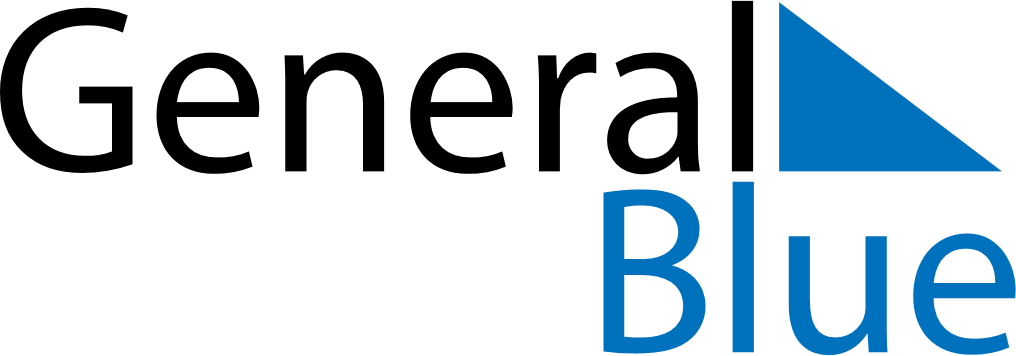 December 2022December 2022December 2022December 2022LiechtensteinLiechtensteinLiechtensteinMondayTuesdayWednesdayThursdayFridaySaturdaySaturdaySunday1233456789101011Immaculate Conception12131415161717181920212223242425Christmas EveChristmas EveChristmas Day26272829303131Boxing DayNew Year’s EveNew Year’s Eve